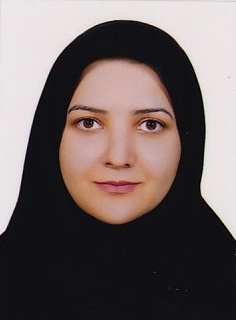 استادیار دانشکده مهندسی معدن- دانشگاه تهرانگلناز جوزانی کهناکتشاف معدن | اکتشاف نفتتلفن دفتر:  +98 (21)82084568پست الکترونیکی: gjkohan@ut.ac.irتحصیلاتPh.D ,1393,مهندسی معدن گرایش اکتشاف معدن,دانشگاه تهران
M.S,1384,مهندسی معدن گرایش اکتشاف معدن,دانشگاه صنعتی امیرکبیر
کارشناسی,1382,مهندسی معدن گرایش اکتشاف معدن,دانشگاه تهران
زمینههای تخصصیو حرفهایسوابق کاري و فعالیت های اجراییبرگزار کننده مراسم روزی با دانشگاه تهران-دانشکده مهندسی معدن-(1398-1398)
استاد راهنمای ورودی های 1396 رشته مهندسی معدن-(1396-1398)
عضو اصلی (عضو فعال سال 96) و دبیر کمیته تخصصی مهندسی معدن کانون مهندسین فارغ التحصیل دانشکده فنی دانشگاه تهران-(1396-1398)
برگزار کننده مراسم روزی با دانشگاه تهران-دانشکده مهندسی معدن-(1396-1396)
عضو شورای سیاستگذاری و راهبری آموزش و توسعه یادگیری-(1395-1398)
فعالیت های علمیمقالات- Implementation of flotation to recover lead and barite from Komsheche Mine jig tailings. Faramarz Arash, Maleki Hassan, Noaparast Mohammad, Jozanikohan Golnaz, Noeparast Hanieh (2024)., Rudarsko-geološko-naftni zbornik, vol. 39(no.1 (2024): no. 67).

- Estimation of porosity and volume of shale using artificial intelligence, case study of Kashafrud Gas Reservoir, NE Iran. Naghizadeh Ardebili Pooya, Jozanikohan Golnaz, Moradzadeh Ali (2023)., Journal of Petroleum Exploration and Production Technology, 13(12).

- The Application of Various Mineral Prospectivity Modeling in the Exploration of Orogenic Gold Deposit in Saqez-Sardasht Region, Northwest Iran. Mami Khalifani Farzaneh, Imamalipour Ali, Barak Samaneh, Abedi Maysam, Jozanikohan Golnaz, Bahrodi Abbas (2023)., LITHOLOGY AND MINERAL RESOURCES, 58(4), 368-386.

- The potential sources of bauxite in Pir Mishi Tash, Semnan province, northern Iran. آشفته سید علیرضا, Esmaeili Daryosh, Jozanikohan Golnaz (2023)., International Journal of Mining and Geo-Engineering, 57(1).

- مدل سازی سه بعدی گونه های سنگی با استفاده از ادغام داده های مغزه، نگار و لرزه ای، مطالعه موردی یکی از مخازن کربناته جنوب ایران. خیرالهی مهدی, جوزانی کهن گلناز, محبیان رضا, مرادزاده علی (1401)., زمین شناسی نفت ایران, 12(24).

- The Application of Fourier Transform Infrared Spectroscopy to the Compartmentalization of Yammama Reservoir, Southern Iran. Shazti Amir Hosein, Jozanikohan Golnaz, Hassanzadeh Payam, Aslani Soheila (2023)., PETROLEUM CHEMISTRY, 63(1), 93-102.

- تعیین کانی‌های رسی سازند مخزنی آسماری در میدان نفتی مارون. محول شادی, جوزانی کهن گلناز, اصلانی سهیلا (1401)., فصلنامه علمی-پژوهشی علوم زمین, 32(4), 259-274.

- Construction of 2D and 3D rock physics templates for quantitative prediction of physical properties of a carbonate reservoir in SW of Iran. Rahmani Forouzan, Emami Niri Mohammad, Jozanikohan Golnaz (2022)., Journal of Petroleum Exploration and Production Technology, 13(1).

- Green extraction of nickel and valuable metals from pyrrhotite samples with different crystallographic structures through acidophilic bioleaching. Khodadadmahmoudi Gholamreza, Abdollahi Hadi, Mohammadzadeh Amirhossein, Saneie Roozbeh, Mirmohammadi Mirsaleh, Rezaei Ali, Jozanikohan Golnaz, Naderi Hojat (2022)., JOURNAL OF ENVIRONMENTAL MANAGEMENT, 317(115394).

- The Fourier transform infrared spectroscopy (FTIR) analysis for the clay mineralogy studies in a clastic reservoir. Jozanikohan Golnaz, NosratiAbarghooei Mohsen (2022)., Journal of Petroleum Exploration and Production Technology, 12(2022), 2093-2106.

- Acid bioleaching of select sphalerite samples of variable Zn- and Fe-contents. Abdollahi Hadi, Mirmohammadi Mirsaleh, Ghassa Sina, Jozanikohan Golnaz, Boroumand Zohreh, Tuovinen Olli (2022)., HYDROMETALLURGY, 212(105897).

- کاربرد شبکه عصبی در ارزیابی پتروفیزیکی سازند آسماری در یک چاه تولیدی واقع در جنوب‌غرب ایران با هدف تخمین حجم رس. محول شادی, جوزانی کهن گلناز (1401)., نشریه مهندسی معدن, 17(54), 1-13.

- Geochemical Study of Rare Earth Elements Content in Tabas Coal Ash, Parvadeh Coal Mine. Jozanikohan Golnaz, NosratiAbarghooei Mohsen, Sedighi Hasan (2021)., Journal of Mining and Environment (JME),, 12(4), 1141-1151.

- The Modeling and Optimization of Titanium Dioxide Extraction, Case study: The Slag Sample of Blast Furnace. Fattahpoor Mohsen, Noaparast Mohammad, Shafahi Tonkaboni Sead Zia Aldin, Jozanikohan Golnaz, Gharabaghi Mahdi (2021)., International Journal of Mining and Geo-Engineering, 55(1), 89-94.

- تعیین موثرترین نگارهای پتروفیزیکی برای تعیین گونه‌های سنگی یک سازند مخزنی آواری با روش های خوشه بندی. جوزانی کهن گلناز, سیفان علیرضا (1399)., روش های تحلیلی و عددی در مهندسی معدن, 10(23), 65-77.

- بررسی امکان حذف سیانید از پساب‌های صنعتی با استفاده از رس اسمکتیتی منطقه مهرجان. یداللهی علی, جوزانی کهن گلناز, رضایی علی (1398)., نشریه مهندسی منابع معدنی, 4(4), 99-110.

- A Study on the Recovery of Titanium Dioxide from Blast Furnace Slags via Roasting and Acid Leaching. Fattahpoor Mohsen, Noaparast Mohammad, Shafahi Tonkaboni Sead Zia Aldin, Jozanikohan Golnaz, Gharabaghi Mahdi (2019)., International Journal of Mining and Geo-Engineering, 53(2).

- The usefulness of the FTIR analysis for the clay minerals analysis from a clastic reservoir. Jozanikohan Golnaz, Shariati Shahram (2019)., Gospodarka Surowcami Mineralnymi-Mineral Resources Management, 35(2).

- Geochemical distribution mapping by combining number-size multifractal model and multiple indicator kriging. Mohammadpour Mahyadin, Bahrodi Abbas, Abedi Maysam, Rahimipour Gholamreza, Jozanikohan Golnaz, Mami- Khalifanie Farzane (2019)., JOURNAL OF GEOCHEMICAL EXPLORATION, 200(May 2019), 13-26.

- مطالعه میکروسکوپی وضعیت سیمان شدگی سازند مخزنی سروک در میدان آزادگان جنوبی. پاشنه طلا محمد هادی, جوزانی کهن گلناز, مجدی عباس, نخعی علی, شکرزاده مریم (1397)., ماهنامه اکتشاف و تولید نفت و گاز, 1397(155), 28-24.

- تلفیق لایه‌های اطلاعاتی مس در منطقه نیسیان به کمک سیستم استنتاجگر فازی (FIS). برک سمانه, بحرودی عباس, جوزانی کهن گلناز (1397)., نشریه مهندسی معدن, 13(39), 97-112.

- Exploration of Kahang porphyry copper deposit using advanced integration of geological, remote sensing, geochemical, and magnetics data. Barak Samane, Bahrodi Abbas, Jozanikohan Golnaz (2018)., Journal of Mining and Environment (JME),, 9(1), 19-39.

- On the development of a non-linear calibration relationship for the purpose of clay content estimation from the natural gamma ray log. Jozanikohan Golnaz (2017)., International Journal of Geo-Engineering, 8(1), 1-18.

- اهمیت کانی‌های رسی در مخازن هیدروکربوری. جوزانی کهن گلناز, نوروزی باغکمه غلامحسین, معماریان حسین, سحابی فریدون (1396)., نشریه مهندسی معدن, 12(36), 35-58.

- Quantitative analysis of the clay minerals in the Shurijeh Reservoir Formation using combined X-ray analytical techniques. Jozanikohan Golnaz, Sahabi Ferydoun, Nourouzi Baghkemeh Gholam Hosein, Memarian Hossein, Moshiri Behzad (2016)., Russian Geology and Geophysics, 57(7), 1048-1063.

- جداسازی آنومالی‌های ژئوشیمیایی نمونه‌های خاک در شرق منطقه نیسیان، استان اصفهان. برک سمانه, بحرودی عباس, جوزانی کهن گلناز, اصلانی سهیلا (1395)., ژئوشیمی, 5(1), 55-71.

- مقایسه روش‌های شناخت کانی‌های رسی با استفاده از داده‌های آزمایشگاهی و پتروفیزیکی در یکی از میادین گازی شرق کپه‌داغ‌. جوزانی کهن گلناز, نوروزی باغکمه غلامحسین, سحابی فریدون, اوجانی حامد (1395)., نشریه مهندسی معدن, 11(30), 1-11.

- Thermal Analysis A Complementary Method to Study the Shurijeh Clay Minerals. Jozanikohan Golnaz, Sahabi Ferydoun, Nourouzi Baghkemeh Gholam Hosein, Memarian Hossein (2015)., International Journal of Mining and Geo-Engineering, 49(1), 33-45.

- شناسایی نوع کانی‌های رسی با استفاده از ظرفیت تبادل کاتیونی در مخزن ماسه‌سنگی شوریجه (به سن کرتاسه آغازین)، میدان گنبدلی، خاور کپه‌داغ، شمال خاور ایران. سرپرنده محمدعلی,  بهزاد مهرگینی,  امیر ملاجان, سحابی فریدون, نوروزی باغکمه غلامحسین, جوزانی کهن گلناز (1394)., علوم زمین - سازمان زمین شناسی و اکتشافات معدنی, 24(95), 231-238.

کنفرانس ها- کاهش خاکستر نمونه زغالسنگ آق دربند با استفاده از روش واسطه سنگین و میز لرزان. چمنت محسن, موسوی سید مهبد, نوع پرست محمد, شفائی تنکابنی سیدضیاء الدین, جوزانی کهن گلناز (1402)., دوازدهمین کنفرانس مهندسی معدن ایران, 2-3 بهمن, اصفهان, IRAN.

- تخمین ذخیره با استفاده از تکنیک‌های شبکه عصبی : مطالعه موردی معدن مس سونگون. جوزانی کهن گلناز, حیدری عباسعلی, شامی قلندری محمد (1402)., چهارمین کنفرانس ملی داده کاوی در علوم زمین, 30-30 دی, اراک, ایران.

- تاثیر انتخاب میانه و میانگین  بر جدایش آنومالی های  ژئوشیمیایی به روش سنتی  ، مطالعه موردی محدوده شهرک ربط ،آلوت، شمال غرب ایران. جوزانی کهن گلناز, ترابی فاطمه (1402)., چهارمین کنفرانس ملی داده کاوی در علوم زمین, 30-30 دی, اراک, ایران.

- کاربرد شبکه عصبی مصنوعی  در تخمین یکی از پارامترهای بحرانی ارزیابی کیفیت مخازن. نقی زاده اردبیلی پویا, جوزانی کهن گلناز, مرادزاده علی (1401)., اولین همایش بین المللی هوش مصنوعی، علم داده و تحول دیجیتال در صنعت نفت و گاز, 2-3 بهمن, تهران, ایران.

- بررسی زمین‌شناسی و ژئوشیمی کانسار بوکسیت جهان‌آباد. آشفته سید علیرضا, عابدینی علی, اسمعیلی داریوش, جوزانی کهن گلناز (1401)., دومین کنفرانس بین المللی و ششمین کنفرانس ملی  مهندسی مواد، متالورژی و معدن, 26-26 دی, اهواز, ایران.

- پتانسیل کانی‌زایی و تشکیل بوکسیت در کانسار تویه دروار، شمال غرب دامغان. آشفته سید علیرضا, عابدینی علی, اسمعیلی داریوش, جوزانی کهن گلناز (1401)., اولین همایش ملی بوکسیت، آلومینا، آلومینیم و توسعه پایدار, 27-27 فروردین, تهران, ایران.

- مطالعه ژئوشیمیایی محتوای ‌عناصر ‌نادر ‌خاکی در یک معدن آهن پلاسری با استفاده از آنالیز میکروسکوپ الکترونی (SEM/EDX). جوزانی کهن گلناز, اصلانی سهیلا, نصرتی ابرقوئی محسن, قنبرزاد مینو (1400)., دهمین کنفرانس مهندسی معدن ایران, 3-4 بهمن, زاهدان, ایران.

- بررسی کیفیت مخزنی سازند آسماری بر مبنای داده‌های آنالیز پراش پرتو ایکس. خانی فرزانه, جوزانی کهن گلناز (1400)., دهمین کنفرانس مهندسی معدن ایران, 3-4 بهمن, زاهدان, ایران.

- مدلسازی سه بعدی داده های اکتشافی معدن بوکسیت شیرین چشمه، شمال شرق سمنان. آشفته سید علیرضا, عابدینی علی, اسمعیلی داریوش, جوزانی کهن گلناز (1400)., دومین کنفرانس ملی داده کاوی در علوم زمین, 27-27 مهر, اراک, ایران.

- ارتباط بوکسیت‌زایی و محیط تشکیل ذغال‌سنگ در کانسار رضاآباد، جنوب غرب دامغان. آشفته سید علیرضا, عابدینی علی, اسمعیلی داریوش, جوزانی کهن گلناز (1400)., پنجمین کنگره ملی زغالسنگ ایران, 9-10 مرداد, ایران.

- چالش‌ها و راهکارهای آموزش مجازی دروس آزمایشگاهی مرتبط با زمینه تخصصی شیمی تجزیه. جوزانی کهن گلناز, قنبرزاد مینو (1400)., اولین جشنواره دانشگاه تهران دیجیتال, 2-11 مرداد, تهران, ایران.

- توسعه یک تخمینگر شبکه عصبی چند لایه برای تخمین تخلخل در یک مخزن گازی در شمال شرق ایران. جوزانی کهن گلناز, نصرتی ابرقوئی محسن (1399)., نهمین کنفرانس مهندسی معدن ایران و ششمین کنگره بین المللی معدن و صنایع معدنی ایران, 3-5 بهمن, تهران, ایران.

- ساخت الگوهای فیزیک سنگی برای تشخیص هندسه حفرات یک مخزن کربناته. رحمانی فروزان, امامی نیری محمد, جوزانی کهن گلناز (1399)., نوزدهمین کنفرانس ژئوفیزیک ایران, 14-15 مهر, تهران, ایران.

- بررسی ژئوشیمیایی ‌عناصر ‌نادر ‌خاکی در خاکستر‌ زغال معدن‌ پابدانا. جوزانی کهن گلناز (1398)., هشتمین کنفرانس مهندسی معدن ایران, 30دی-1بهمن, بیرجند, ایران.

- تعیین آزمایشگاهی خصوصیات فیزیکی و شیمیایی خاکستر زغال معدن طبس. الکسان شیرآباد هایبرت, سبیلی ممقانی مهران, جوزانی کهن گلناز, قنبرزاد مینو (1398)., هشتمین کنفرانس مهندسی معدن ایران, 30دی-1بهمن, تهران, ایران.

- مطالعات XRD کمی و میکروسکوپی نمونه‌های کائولینیت سمیرم  به منظور بررسی امکان کاهش آهن در محصول نهایی. اخلاقی سیده عفت, جوزانی کهن گلناز, شریعتی شهرام, رضایی اشنی علی, قنبرزاد مینو (1397)., پنجمین کنگره بین‌المللی معدن و صنایع معدنی ایران و هفتمین کنفرانس مهندسی معدن ایران, 12-13 مهر, تهران, ایران.

- اکتشافات ژئوشیمیایی کانسار طلای نوع کوهزایی به روش‏های فرکتالی عیار- تعداد (C–N) و غربال (P.N) در شمال غرب زون سنندج-سیرجان. مامی خلیفانی فرزانه, بحرودی عباس, برک سمانه, جوزانی کهن گلناز (1397)., دهمین همایش ملی انجمن زمین شناسی اقتصادی ایران, 14-15 مرداد, اصفهان, ایران.

- بررسی کانی شناسی خاکستر زغال پابدانا، البرز مرکزی، لاویج، طزره و آق دربند با استفاده از آنالیز XRD. لارستانی دولت آباد ثمین, جوزانی کهن گلناز (1397)., چهارمین کنگره ملی زغالسنگ ایران, 27-29 fa-month-0, ایران.

- کمی‌سازی درصد باریت با استفاده از تلفیق آنالیزهای XRD و XRF. جوزانی کهن گلناز, غلام زاده کهتکی محمد امین (1396)., بیست و پنجمین همایش بلورشناسی و کانی شناسی ایران, 4-5 دی, یزد, ایران.

- بررسی کیفیت شاموت سمیرم با استفاده از آنالیز XRD. جوزانی کهن گلناز, پورصالح مهدی, قنبرزاد مینو (1396)., سومین همایش و نمایشگاه صنعت دیرگداز ایران, 1-3 مهر, تهران, ایران.

- اکتشاف محدوده معدنی نیسیان به کمک داده های ژئوشیمیایی و روش فرکتالی عیار-تعداد. برک سمانه, بحرودی عباس, جوزانی کهن گلناز (1396)., نخستین همایش ملی مهندسی معدن و علوم زمین, 5-5 اردیبهشت, تهران, ایران.

- بررسی آزمایشگاهی رابطۀ چگالی با میزان خاکستر زغال معدن پابدانا. عبادی مهرداد, معظمی نیا مهدیه, جوزانی کهن گلناز (1395)., سی و پنجمین گردهمایی ملی علوم زمین, 1-3 بهمن, تهران, ایران.

- بررسی رابطه اندازه شکافهای دستگاه XRD و کیفیت نمودارهای حاصل. جوزانی کهن گلناز, اصلانی سهیلا, قنبرزاد مینو (1395)., چهارمین کنگره بین المللی معدن و صنایع معدنی و ششمین کنفرانس مهندسی معدن ایران, 16-18 مهر, تهران, ایران.

- جداسازی آنومالی‌های ژئوشیمیایی منطقه سقز با استفاده از روش‌های آمار چند متغیره. مامی خلیفانی فرزانه, بحرودی عباس, محبی آیدا, اصلانی سهیلا, جوزانی کهن گلناز, برک سمانه (1395)., چهارمین کنگره بین المللی معدن و صنایع معدنی و ششمین کنفرانس مهندسی معدن ایران, 16-18 مهر, تهران, ایران.

- رس‌شناسی و تعیین نوع محیط رسوبی‌ سازند شوریجه با استفاده از نسبت‌های توریم به اورانیوم در یکی از میادین گازی شمال شرق ایران. جوزانی کهن گلناز, نوروزی باغکمه غلامحسین, معماریان حسین (1395)., چهارمین کنگره بین المللی معدن و صنایع معدنی و ششمین کنفرانس مهندسی معدن ایران, 16-18 مهر, تهران, ایران.

- بررسی میزان تاثیر انتخاب پارامترهای آماری بر جدایش‏ آنومالی‏های ژئوشیمیایی به روش سنتی، مطالعه موردی محدوده نیسیان شرقی. برک سمانه, بحرودی عباس, اصلانی سهیلا, جوزانی کهن گلناز, مامی خلیفانی فرزانه (1395)., اولین کنفرانس منطقه‌ای آسیب‌شناسی چالش‌های حوزه معدن- محیط زیست, 28-29 فروردین, ایران.

- تخمین حجم شیل با استفاده از لاگ نوترون، از طریق تقسیم میزان قرائت. جوزانی کهن گلناز, نوروزی باغکمه غلامحسین (1394)., سی و چهارمین گردهمایی و دومین کنگره بین المللی تخصصی علوم زمین, 3-5 بهمن, تهران, ایران.

- The Effect of Analysis Time on the Quality of X-Ray Diffraction Patterns. Jozanikohan Golnaz,  مریم شکرزاده, Ghanbar zad Minoo (2016)., 34th National and the 2nd International Geosciences Congress: Instrumental Analysis Methods, 22-24 February, Tehran, Iran.

- A Clay Mineralogy Study of the Shurijeh Sandstone Reservoir, Kopet Dagh Sedimentary Basin, NE Iran. Jozanikohan Golnaz, Nourouzi Baghkemeh Gholam Hosein, Sahabi Ferydoun, Fisher Quentin (2015)., EuroClay 2015 conference, 5-10 July, Edinburgh, Scotland .

- Work index parameters modeling using Miduk copper ore. Noaparast Mohammad, رحمتی شهرضا سروش, Jozanikohan Golnaz, Aslani Soheila, قربانی علی (2011)., 15th Conference on Environment and Mineral Processing, 8-10 June, Ostrava, Czech Republic.

- مطالعه سینتیک بیولیچینگ اسفالریت از کانه سرب-روی-آهن با استفاده از گونه مختلط باکتری های مزوفیل. دهقان رضا, نوع پرست محمد, کلاه دوزان محمد, موسوی سیدمحمد, وظیفه مهربانی جواد, جوزانی کهن گلناز (1388)., سومین کنفرانس مهندسی معدن ایران, 7-9 دی, یزد, ایران.

- مقایسه فازهای معدنی در محصولات آرایشی داخلی وخارجی با استفاده از XRD -XRF. اصلانی سهیلا, جوزانی کهن گلناز (1386)., اولین همایش زمین زیست محیطی و اثرات درمانی کانیها در زندگی انسان, 19-20 فروردین, تهران, ایران.

- آشنایی با خاکهای طبی در درمان بیماریهای گوارشی و پوستی. اصلانی سهیلا, جوزانی کهن گلناز (1386)., اولین همایش زمین زیست محیطی و اثرات درمانی کانیها در زندگی انسان, 19-21 فروردین, تهران, ایران.

کتب - بوکسیت، آلومینا و آلومینیم. آشفته سید علیرضا, عابدینی علی, اسمعیلی داریوش, جوزانی کهن گلناز (1401).

مجلاتپایان نامه ها و رساله ها- مدلسازی آنومالی هاله های ژئوشیمیایی اولیه با استفاده از روش های زمین آماری و رویکرد تکینگی ، مطالعه موردی کانسار طلای اپی ترمال ساری گونای، محمدحسین اقاهادی، گلناز جوزانی کهن، کارشناسی ارشد،  1402/4/27 

- بازیابی گالن و باریت از سرریز کلاسیفایرهای باطله جیگ معدن کمشچه، ارش فرامرز، گلناز جوزانی کهن، کارشناسی ارشد،  1402/3/6 

- بررسی امکان حذف ناخالصی‌های آهنی از باطله‌های کارخانه فرآوری کائولن نسوز سمیرم.، علی پناهلو، گلناز جوزانی کهن، کارشناسی ارشد،  1402/3/30 

- بررسی خصوصیات ژئوشیمیایی، هیدروکربن‌ زایی و نفت ‌دهی رخساره ‌های غنی از ماده آلی سازند سرگلو (ژوراسیک میانی) در ناحیه قالی کوه استان لرستان، محمد غلامی، گلناز جوزانی کهن، کارشناسی ارشد،  1401/4/21 

- مدل سازی گونه های سنگی مخازن هیدروکربنی با استفاده از داده های مغزه، نگارهای چاه و لرزه ای، مهدی خیرالهی، گلناز جوزانی کهن، کارشناسی ارشد،  1401/4/20 

- فراوری نمونه کانسنگ طلای سولفیدی معدن طلای توزلار، علی واعظ، گلناز جوزانی کهن، کارشناسی ارشد،  1401/3/21 

- طراحی دوره آموزشی جهت ارتقای عملکرد سازمان حفاظت محیط زیست در راستای نظارت بر فعالیت‌های معدنکاری، محسن مهدیخانی، گلناز جوزانی کهن، کارشناسی ارشد،  1401/11/30 

- پرعیارسازی نمونه سنگ آهن بیشه، شهاب میرزایی، گلناز جوزانی کهن، کارشناسی ارشد،  1401/11/26 

- بررسی ژئوشیمی  و توزیع عناصر نادر خاکی در معدن پلاسری امیرسنگان پارسیان، مریم بیگدلی، گلناز جوزانی کهن، کارشناسی ارشد،  1400/4/22 

- کالیبراسیون داده های چاه پیمایی با آنالیزهای مغزه در یکی از میادین گازی شمال شرق ایران، زهرا مرادی، گلناز جوزانی کهن، کارشناسی ارشد،  1400/4/20 

- طبقه‌بندی کیفیت یکی از مخازن جنوب کشور با استفاده از روش‌های ترکیب اطلاعات، فرزانه خانی، گلناز جوزانی کهن، کارشناسی ارشد،  1400/11/9 

- ارزیابی آزمایشگاهی - پتروفیزیکی سازند کشف رود در میدان گازی خانگیران با نگاهی ویژه بر کانی های رسی با استفاده از روش ترکیب اطلاعات، پویا نقی زاده اردبیلی، گلناز جوزانی کهن، کارشناسی ارشد،  1400/11/9 

- ساخت الگو های فیزیک سنگی دو و سه بعدی برای تحلیل داده های چاه نگاری در یکی از مخازن کربناته ایران ، فروزان رحمانی، گلناز جوزانی کهن، کارشناسی ارشد،  1399/6/31 

- بررسی پیوستگی افقی، بخش بندی و تعیین ارتباط ژنتیکی نفت مخازن بورگان ویاماما یکی از میادین جنوب ایران با استفاده از تکنیک FTIR، امیرحسین شصتی، گلناز جوزانی کهن، کارشناسی ارشد،  1399/4/31 

- بررسی کانی های رسی یکی از مخازن کربناته جنوب غرب ایران با هدف طبقه بندی مخزن به لحاظ کیفیت ، شادی محول، گلناز جوزانی کهن، کارشناسی ارشد،  1398/4/5 

- بررسی امکان پذیری افزایش اندازه ذرات در فلوتاسیون کانه های سولفیدی مس سرچشمه، محسن علی آبادی، گلناز جوزانی کهن، کارشناسی ارشد،  1398/4/15 

- بررسی تاثیر ترکیب کلکتورها و بازداشت کننده های مختلف در فلوتاسیون آپاتیت و کلوفان نمونه کانسنگ فسفات کوه لار، اسماعیل طالبی، گلناز جوزانی کهن، کارشناسی ارشد،  1398/3/25 

- پرعیار سازی نمونه معدن سنگ آهن چادرملو، روتندو  ماگانگا، گلناز جوزانی کهن، کارشناسی ارشد،  1397/7/7 

- فرآوری نمونه ذغال سنگ اق دربند سرخس به روش ثقلی و فلوتاسیون، محسن چمنت، گلناز جوزانی کهن، کارشناسی ارشد،  1397/7/4 

- حذف آهن از نمونه باطله معدن خاک نسوز سمیرم، امید احمدی هاشم آبادی، گلناز جوزانی کهن، کارشناسی ارشد،  1397/4/27 

- بررسی ژئومکانیکی پایداری دیواره چاه در سازندهای شیلی با استفاده از روش عددی FDM، محمدهادی پاشنه طلا، گلناز جوزانی کهن، کارشناسی ارشد،  1397/4/24 

- پر عیار سازی  تیتانیوم دی اکسید از سرباره آهن، محسن فتاح پور، گلناز جوزانی کهن، کارشناسی ارشد،  1397/3/29 

- مطالعات دورسنجی و ژئوشیمیاییدر منطقه میوه رود- استرقان با هدف اکتشاف مناطق طلادار، صمد بخشی پور، گلناز جوزانی کهن، کارشناسی ارشد،  1397/3/29 

